اﻟﺟــﻣﮭورﯾــﺔ اﻟﺟزاﺋرﯾـــﺔ اﻟدﯾــﻣﻘراطﯾﺔ اﻟﺷﻌﺑﯾـــــﺔPopulaire et Démocratique Algérienne Républiqueوزارة اﻟﺘﻌﻠﯿـــﻢ اﻟﻌــﺎﻟﻲ و اﻟﺒﺤـــﺚ اﻟﻌـــﻠﻤﻲMinistère de L’Enseignement Supérieur et de La Recherche Scientifique
جامعة قسنطينة 3 – صالح بوبنيدر
 Université de Constantine 3 – Salah BOUBNIDER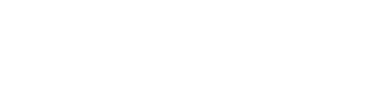 Manifestation scientifique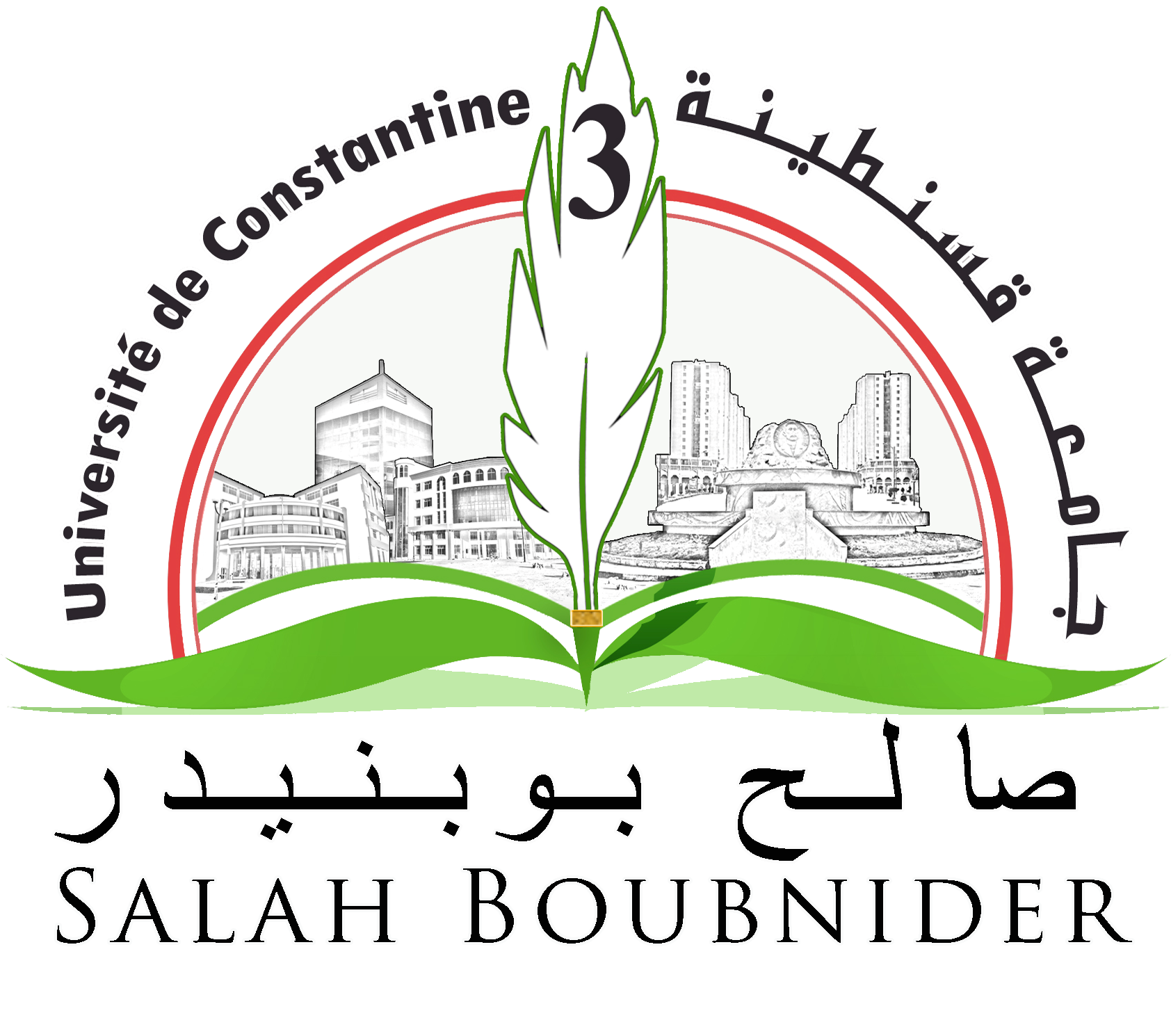 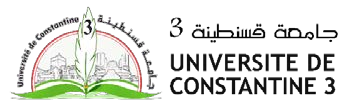  {Fiche technique}UNIVERSITE DE CONSTANTINE 3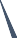 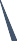 Vice Rectorat des Relations Extérieures, 
de la Coopération, de l’Animation et la Communication 
et des Manifestations ScientifiquesFiche Technique pour Manifestation ScientifiqueA envoyer à l’adresse e-mail : evenementiel@univ-constantine3.dz Procédures et délais :Les demandes de manifestations scientifiques doivent respecter les délais suivants :09-12 mois pour les manifestations internationales.3-6 mois pour les manifestations nationales.1-3 mois pour les journées de recherche, d’étude…Contact	Présentation de la proposition	*Vérifier le chevauchement avec les jours de fêtes « nationale et religieuse », des vacances universitaires, manifestations internes…Comité d’organisation	Partenaires/sponsor	                                                    A Constantine, le …………………..……..
                                                Avis du conseil scientifique de la faculté(CSF) Documents additifs à fournir :1. Une demande de prise en charge (en cas de soutien et d’aide sollicité)
2. La liste d’intervenants prévus (Nom & Prénom/Nationalité/Qualité /Objet de l’intervention/Qualité de l’intervention)3. La liste des membres du comité scientifique  (Nom & Prénom/Grade /Université /Pays/Contact)4. Rapport à envoyer au vice rectorat chargé des relations extérieures (max 10 jours après la fin de l’événement)Nom et prénom Email (professionnel)TéléphoneIntituléNature de l’événementType de l’événement Dates*LieuE-mail pour l’événement Déroulement Argumentaire(Max 200 mots)Axes/thèmesObjectifsPublic cibleInformations supplémentairesNomPrénomQualitéInstitution/Faculté/
InstitutLaboratoireDépartement/serviceNuméro TélE-mailNom et prénomFonction / GradeDépartement/ serviceE-mail/ N° TélPartenaire/ sponsorNature de la contributionContact